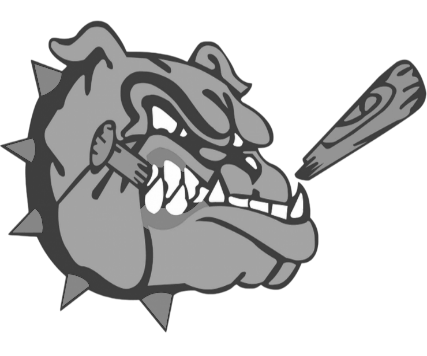 DATEDAYOPPONENTJV/VarsityPLACETIMEJAN. 22FRIDAY1st PracticeJV/VHome3:45 PMFEB. 8MONDAYDEWEYVILLE*VHOME5:00PMFEB. 12FRIDAYWEST HARDIN*VHOME6:30 PMFEB. 15MONDAYBIG SANDY*VTHERE4:00PMFEB. 19FRIDAYNEWTON*JV/VHOME4:30/6:00 PMFEB. 20SATURDAYALUMNI GAME*VHOME7:00 PMFEB. 22MONDAYWARRENJVTHERE6:00 PMFEB. 23TUESDAYCENT- GROVETONVHOME6:00 PMFEB. 26FRIDAYDEWEYVILLE DHVTHERE4:00/6:00 PMFEB. 26FRIDAYSHELBYVILLEJVTHERE5:00 PMMAR. 1MONDAYGROVETONJVTHERE5:00 PMMAR. 2TUESDAYBROADDUSVHOME6:00 PMMAR. 5FRIDAYKENNARD DHVHOME4:30/6:00 PMMAR. 6SATURDAYCENT-GROVETONVHOME11:00MAR. 9TUESDAYBURKEVILLEVTHERE4:00 PMMAR. 9TUESDAYBUNA DHJVTHERE4:30/6:30MAR. 12FRIDAYSAN AUGUSTINEJV/VHOME4:30/6:00 PMMAR. 13SATURDAYWELLSVTHERE11:00 AMMAR. 15MONDAYALTOJVTHERE6:00 PMMAR. 16TUESDAYCHESTERJV/VTHERE3:00/5:00 PMMAR. 19FRIDAYZAVALLAVHOME6:00 PMMAR. 22MONDAYGARYJVHOME6:00 PMMAR. 23TUESDAYCHIRENOVTHERE6:00 PMMAR. 26FRIDAYBROOKELANDVHOME6:00 PMMAR. 26FRIDAYDOUGLASSJVTHERE6:00 PMMAR. 30TUESDAYWEST SABINEJV/VTHERE4:30/6:00 PM  APR. 2FRIDAYBROADDUSVTHERE11:00 AMAPR. 6TUESDAYBURKEVILLEVHOME6:00 PMAPR. 6TUESDAYBOB HOPEJVHOME4:00 PMAPR. 9FRIDAYSAN AUGUSTINEJV/VTHERE4:30/6:00 PMAPR. 13TUESDAYCHESTERJV/VHOME4:30/6:00 PMAPR. 16FRIDAYZAVALLAVTHERE6:00 PMAPR. 17SATURDAYCHIRENOVHOME11:00 AMAPR. 20TUESDAYBROOKELANDVTHERE6:00 PMAPR. 20TUESDAYGROVETONJVTHERE5:00 PMAPR. 23FRIDAYBOB HOPEJVHOME4:00 PMAPR. 27TUESDAYWEST SABINE**JV/VHOME4:30/6:00